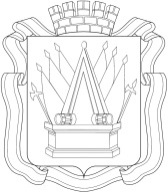 ПроектАДМИНИСТРАЦИЯ ГОРОДА ТОБОЛЬСКАисх. № ______                                                                                    от _________ПОСТАНОВЛЕНИЕ____________________2020г.                                                            №_________О внесении изменений в постановление Администрации города Тобольска от 13.05.2016 №44В соответствии с решением Тобольской городской Думы от 26.11.2019 №143 «Об утверждении Положения о департаменте градостроительства и землепользования администрации города Тобольска», руководствуясь статьями 40, 44 Устава города Тобольска:1. Внести в постановление Администрации города Тобольска от 13.05.2016 №44 «Об утверждении административного регламента предоставления муниципальной услуги: «Рассмотрение заявлений и принятие решений о предоставлении земельного участка в собственность, аренду, постоянное (бессрочное) пользование, безвозмездное пользование без проведения торгов» (с изменениями, внесенными постановлением Администрации города Тобольска от 22.10.2019 №03-пк) следующие изменения:абзац второй главы 2.2 административного регламента изложить в следующей редакции:«Органом Администрации, обеспечивающим предоставление муниципальной услуги, является Департамент градостроительства и землепользования Администрации города Тобольска (далее – Департамент).»;главу 2.5 административного регламента изложить в следующей редакции:«2.5. Перечень нормативных правовых актов, регулирующих отношения, возникающие в связи с предоставлением муниципальной услугиПеречень нормативных правовых актов, регулирующих отношения, возникающие в связи с предоставлением муниципальной услуги (с указанием их реквизитов и источников официального опубликования), размещен на официальном сайте Администрации www.admtobolsk.ru, в электронном региональном реестре муниципальных услуг в соответствии с постановлением Правительства Тюменской области от 30.05.2011 № 173-п «О порядке формирования и ведения электронных региональных реестров государственных и муниципальных услуг (функций) Тюменской области».»;в абзаце первом пункта 3.2.3, пункте 3.5.3 административного регламента слова и аббревиатуру «председателю КЗОиЛХ» заменить словами «директору Департамента или уполномоченному должностному лицу Департамента»;в абзаце втором пункта 3.2.3, пункте 3.2.4 административного регламента слова и аббревиатуру «председателем КЗОиЛХ» заменить словами «директором Департамента или уполномоченным должностным лицом Департамента»;в наименовании главы 3.3, по тексту главы 3.3 административного регламента, приложении № 3 к административному регламенту после слова «приказ» в соответствующем падеже дополнить словом «директора»;в пункте 4.1 административного регламента слово «председатель» заменить словом «директор»;по тексту административного регламента, приложения №3 к административному регламенту аббревиатуру «КЗОиЛХ» заменить словом «Департамент» в соответствующем падеже;2. Управлению делами Администрации города Тобольска опубликовать постановление в газете «Тобольская правда», разместить на официальном сайте Администрации города Тобольска (www.admtobolsk.ru) и на официальном сайте муниципального образования город Тобольск на портале органов государственной власти Тюменской области (www.tobolsk. admtyumen.ru).Глава города                                                                                   М.В. Афанасьев